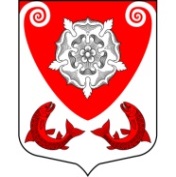 МЕСТНАЯ  АДМИНИСТРАЦИЯМО РОПШИНСКОЕ СЕЛЬСКОЕ ПОСЕЛЕНИЕМО ЛОМОНОСОВСКОГО  МУНИЦИПАЛЬНОГО РАЙОНАЛЕНИНГРАДСКОЙ ОБЛАСТИП О С Т А Н О В Л Е Н И Е№ 287от 18.09.2020 г.О внесении изменений в реестр    мест (площадок) накопления твердых коммунальных отходов на территории МО  Ропшинское сельское  поселение      В соответствии с постановлением Правительства Российской Федерации от 31.08.2018 № 1039 «Об утверждении Правил обустройства мест (площадок) накопления твердых коммунальных отходов и ведение их реестра», постановлением местной администрации МО Ропшинское сельское поселение № 15 от 24.01.2020гг. «Об утверждении административного регламента по предоставлению муниципальной услуги «Внесение  в реестр сведений о создании места (площадки) накопления твердых коммунальных отходов»,  местная администрация Ропшинского сельского поселения                                                                        ПОСТАНОВЛЯЕТ:                           Внести изменения в реестр мест (площадок) накопления твердых коммунальных отходов на территории МО Ропшинское сельское поселение, утвердив его в новой редакции согласно приложению.Опубликовать данное постановление на официальном сайте муниципального образования Ропшинское сельское поселение Ломоносовского района Ленинградской области http://официальнаяропша.рф//. Постановление вступает в силу с момента опубликования (обнародования).4. Контроль над исполнением настоящего постановления возложить на вед. специалиста местной  администрации Михайлову В.А.Глава  местной администрации МО Ропшинское сельское поселение                                                                 М.М. ДзейговИсп. Михайлова В.А.Тел.8(81376)72224